     Администрация сельского поселения Грязновский сельсовет Липецкого муниципального района Липецкой области сообщает: за период с 01 по 15 июля  2020 года   был принят один  нормативно правовой  акт. Глава сельского поселенияГрязновский сельсовет                                                   Д. В. Куликовперечень нормативных правовых актовпринятых в период с 01 по 15 июля  2020 г.       Нормативный правовой  акт принятый Постановлением  сельского поселения Грязновский сельсовет № 33 от 10.07.2020г.  «   Об утверждении Положения о комиссии по землепользованию и застройки  сельского поселения Грязновский сельсовет  Липецкого муниципального района Липецкой области   Российской Федерации »,     был обнародован путем размещения для свободного доступа 10.06.2020 г. в помещениях администрации сельского поселения, библиотеки села Грязное, ФАПе,  почтовом отделении села Грязное с 9-00 до 16-00.Глава сельского поселенияГрязновский сельсовет                                                       Д. В. Куликов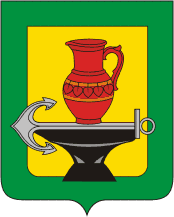 РОССИЙСКАЯ ФЕДЕРАЦИЯ АДМИНИСТРАЦИЯ СЕЛЬСКОГО ПОСЕЛЕНИЯ ГРЯЗНОВСКИЙ СЕЛЬСОВЕТ ЛИПЕЦКОГО МУНИЦИПАЛЬНОГО РАЙОНА ЛИПЕЦКОЙ ОБЛАСТИПОСТАНОВЛЕНИЕ10 июля 2020 г.                                                                                                       №33Об  утверждении Положения «О комиссии по землепользованию и застройки сельского поселения Грязновский сельсовет Липецкого муниципального района Липецкой области Российской Федерации»В соответствии с Градостроительным кодексом Российской Федерации №190-ФЗ от 29.12.2004 г., Федеральным законом от 06.10.2003 г. №131-ФЗ «Об общих принципах организации местного самоуправления в Российской Федерации», Уставом сельского поселения Грязновский сельсовет Липецкого муниципального района Липецкой области Российской Федерации, Законом Липецкой области от 09.04.2009 года №262-ОЗ «О правовом регулировании некоторых вопросов в сфере градостроительной деятельности на территории Липецкой области (в редакции Закона Липецкой области от 11.11.2015 №450-ОЗ), администрация сельского поселения Грязновский сельсовет ПОСТАНОВЛЯЕТ:Утвердить Положение «О комиссии по землепользованию и застройки сельского поселения Грязновский сельсовет Липецкого муниципального района Липецкой области Российской Федерации» (Приложение № 1).Настоящее постановление вступает в силу после его подписания и размещения на официальном сайте администрации сельского поселения Грязновский сельсовет https://gryaznoe.ru/Контроль за исполнением настоящего постановления оставляю за собой.Глава администрации       сельского поселения      Грязновский сельсовет                                                               Д.В. КуликовПриложение № 1к постановлению  администрации сельского поселения Грязновскийсельсовет от 10.07.2020 № 33ПОЛОЖЕНИЕ О КОМИССИИ ПО ПОДГОТОВКЕ ПРОЕКТА ПРАВИЛ ЗЕМЛЕПОЛЬЗОВАНИЯ И ЗАСТРОЙКИ СЕЛЬСКОГО ПОСЕЛЕНИЯГРЯЗНОВСКИЙ СЕЛЬСОВЕТ ЛИПЕЦКОГО МУНИЦИПАЛЬНОГО РАЙОНАЛИПЕЦКОЙ ОБЛАСТИ РОССИЙСКОЙ ФЕДЕРАЦИИ1. Общие положения.1.1. Комиссия по землепользованию и застройки сельского поселения Грязновский сельсовет Липецкого муниципального района Липецкой области Российской Федерации (далее - Комиссия), создаваемая главой сельского поселения Грязновский сельсовет (далее - глава сельского поселения) для рассмотрения вопросов по подготовке проекта Правил землепользования и застройки, внесения в них изменений, представления разрешения на условно разрешенный вид использования земельных участков и объектов капитального строительства, на отклонения от предельных параметров разрешенного строительства, реконструкции объектов капитального строительства, является постоянно действующей.1.2. Место нахождения Комиссии: 398523, Липецкая область, Липецкий район, с. Грязное, ул. Трудовая, д.9. 1.3. Комиссия создается и прекращает свою деятельность распоряжением администрации сельского поселения Грязновский сельсовет.1.5. Комиссия состоит из председателя, заместителя председателя, секретаря и членов Комиссии.1.6. Комиссия должна состоять из нечетного числа членов общей численностью не менее 5 человек.1.7. В состав комиссии в обязательном порядке  включаются представители:	1) представительного органа сельского поселения;	2) уполномоченных органов местного самоуправления:а) в сфере градостроительной деятельности;б) в сфере имущественных отношений;в) в сфере земельных отношений.1.8. Председатель Комиссии назначается главой сельского поселения Грязновский сельсовет при утверждении персонального состава членов комиссии.1.9. В состав комиссии могут включаться представители исполнительных органов государственной власти  области, иных государственных органов, органов государственного контроля и надзора, научных, строительных и проектных организаций, коммерческих организаций, общественных объединений и иных некоммерческих организаций1.10.Численность и персональный состав Комиссии утверждаются распоряжением администрации сельского поселения Грязновский  сельсовет.Организует проведение.2.1. Обеспечивает рассмотрение предложений о внесении изменений в Правила землепользования и застройки, заявлений по вопросам предоставления разрешения на условно разрешенный вид использования земельных участков или объектов капитального строительства, отклонения от предельных параметров разрешенного строительства, реконструкции объектов капитального строительства.2.2. Обеспечивает координацию действий по подготовке проектов о внесении изменений в Правила землепользования и застройки, а также по подготовке заключений на представленный проект.2.3. Организует проведение общественных обсуждений или публичных слушаний по проекту о внесении изменений в Правила землепользования и застройки, а также по вопросам предоставления разрешения на условно разрешенный вид использования земельных участков или объектов капитального строительства, отклонения от предельных параметров разрешенного строительства, реконструкции объектов капитального строительства.3. Организация работы Комиссии.3.1. Комиссия осуществляет свою деятельность в форме заседаний.3.2. Члены Комиссии уведомляются о месте, дате и времени проведения заседания Комиссии телефонограммой.3.3. Заседания Комиссии ведет председатель Комиссии или заместитель председателя в его отсутствие. 3.4. Заседания Комиссия считается правомочным, если в нем принимают участие не менее половины её состава. Решения Комиссии принимаются простым большинством голосов присутствующих на заседании членов путем открытого голосования. При равенстве голосов решающим является голос председательствующего на заседании.3.5. На заседания Комиссии по инициативе председателя Комиссии могут приглашаться представители органов государственной власти, органов местного самоуправления, общественных объединений, иных организаций, физические лица и их представители. 3.6. В случае отсутствия на заседании член Комиссии вправе изложить свое мнение по рассматриваемым вопросам в письменной форме, которое оглашается на заседании и приобщается к протоколу заседания.3.7. При несогласии с принятым решением член Комиссии вправе изложить в письменной форме свое особое мнение, которое подлежит обязательному приобщению к протоколу заседания.3.8. Итоги каждого заседания Комиссии оформляются протоколом, который подписывается лицом, председательствующим на заседании Комиссии и секретарем. К протоколу могут прилагаться документы, связанные с темой заседания.3.9. Комиссия вправе запрашивать заключения уполномоченных органов в сфере архитектуры и градостроительства охраны окружающей среды, санитарно-эпидемиологического надзора, охраны и использования объектов культурного наследия, иных органов по вопросам, относящимся к полномочиям Комиссии. 3.10. Общественные обсуждения или публичные слушания проводятся Комиссией в порядке, определяемом Уставом сельского поселения Грязновский сельсовет ст.24  и решением Совета депутатов сельского поселения Грязновский сельсовет  от 26.04.2019 г. №137 «Об утверждении Положения о порядке проведения общественных обсуждений или публичных слушаний в сфере градостроительных отношений на территории сельского поселения  Грязновский сельсовет Липецкого муниципального района Липецкой области».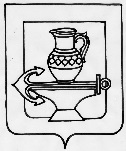 АДМИНИСТРАЦИЯ СЕЛЬСКОГО ПОСЕЛЕНИЯ ГРЯЗНОВСКИЙ СЕЛЬСОВЕТ ЛИПЕЦКОГО МУНИЦИПАЛЬНОГО РАЙОНА ЛИПЕЦКОЙ ОБЛАСТИ398523, Липецкая область,  Липецкий район, с. Грязное, ул. Трудовая, 9тел/факс 76-24-4715.07.2020 г. № 243                          В правовое управление      Липецкого муниципального района             Липецкой области№НПАДатаНаименование нормативного правового актаИсточник публикации, дата опубликованияДополнительные сведения (экспертные заключения, прокурорские акты, решения судов, предписания антимонопольных органов и др.)Постановление № 3310.07.2020Об утверждении Положения о комиссии по землепользованию и застройки сельского поселения Грязновский сельсовет    Липецкого муниципального района Липецкой области РФ13.07.2020АДМИНИСТРАЦИЯ СЕЛЬСКОГО ПОСЕЛЕНИЯ ГРЯЗНОВСКИЙ СЕЛЬСОВЕТ ЛИПЕЦКОГО МУНИЦИПАЛЬНОГО РАЙОНА ЛИПЕЦКОЙ ОБЛАСТИ398523, Липецкая область,  Липецкий район, с. Грязное,  ул. Трудовая, 9тел/факс 76-24-47               15.07.2020 г.  № 244Справкаоб обнародовании нормативноправовых актов